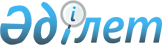 Об утверждении форм реестра требований кредиторов, Правил и сроков его формирования временным администратором и временным управляющимПриказ Первого заместителя Премьер-Министра Республики Казахстан – Министра финансов Республики Казахстан от 5 мая 2020 года № 456. Зарегистрирован в Министерстве юстиции Республики Казахстан 6 мая 2020 года № 20592.
      В соответствии с пунктом 7 статьи 72 и пунктом 1 статьи 90 Закона Республики Казахстан "О реабилитации и банкротстве" ПРИКАЗЫВАЮ:
      Сноска. Преамбула - в редакции приказа Министра финансов РК от 29.06.2021 № 626 (вводится в действие по истечении десяти календарных дней после дня его первого официального опубликования).


      1. Утвердить:
      1) форму реестра требований кредиторов в реабилитационной процедуре согласно приложению 1 к настоящему приказу;
      2) форму реестра требований кредиторов в процедуре банкротства согласно приложению 2 к настоящему приказу;
      3) форму реестра требований кредиторов хлебоприемных предприятий в реабилитационной процедуре и процедуре банкротства согласно приложению 3 к настоящему приказу;
      4) исключен приказом Министра финансов РК от 29.06.2021 № 626 (вводится в действие с 01.01.2022);


      5) Правила и сроки формирования временным администратором и временным управляющим реестра требований кредиторов согласно приложению 5 к настоящему приказу.
      Сноска. Пункт 1 с изменением, внесенным приказом Министра финансов РК от 29.06.2021 № 626 (вводится в действие с 01.01.2022).


      2. Комитету государственных доходов Министерства финансов Республики Казахстан в установленном законодательством порядке обеспечить:
      1) государственную регистрацию настоящего приказа в Министерстве юстиции Республики Казахстан;
      2) размещение настоящего приказа на интернет-ресурсе Министерства финансов Республики Казахстан;
      3) в течение десяти рабочих дней после государственной регистрации настоящего приказа в Министерстве юстиции Республики Казахстан представление в Департамент юридической службы Министерства финансов Республики Казахстан сведений об исполнении мероприятий, предусмотренных подпунктами 1) и 2) настоящего пункта.
      3. Настоящий приказ вводится в действие по истечении десяти календарных дней после дня его первого официального опубликования. Реестр требований кредиторов в реабилитационной процедуре _______________________________________________________ (наименование/фамилия, имя и отчество (если оно указано в документе, удостоверяющем личность), ИИН/БИН реабилитируемого должника)
      __________________________________________ ___________(фамилия, имя и отчество (если оно указано в документе, (подпись)удостоверяющем личность)) временного администратора
      Примечание: расшифровка аббревиатуры:
      ИИН индивидуальный идентификационный номер;
      БИН - бизнес-идентификационный номер. Реестр требований кредиторов в процедуре банкротства _______________________________________________________ (наименование/фамилия, имя и отчество (если оно указано в документе, удостоверяющем личность), ИИН/БИН ликвидируемого должника)
      ____________________________________________ __________(фамилия, имя и отчество (если оно указано в документе, (подпись)удостоверяющем личность)) временного управляющегоПримечание: расшифровка аббревиатуры:ИИН индивидуальный идентификационный номер;БИН – бизнес-идентификационный номер. Реестр требований кредиторов хлебоприемных предприятий в реабилитационной процедуре и процедуре банкротства _______________________________________________________ (наименование/фамилия, имя и отчество (если оно указано в документе, удостоверяющем личность), ИИН/БИН ликвидируемого должника)
      _____________________________________________ _________(фамилия, имя и отчество (если оно указано в документе, (подпись)удостоверяющем личность)) администратораПримечание: расшифровка аббревиатуры:ИИН индивидуальный идентификационный номер;БИН – бизнес-идентификационный номер. Реестр требований кредиторов хлопкоперерабатывающих организаций в процедуре банкротства _______________________________________________________ (наименование/фамилия, имя и отчество (если оно указано в документе, удостоверяющем личность), ИИН/БИН ликвидируемого должника)
      Сноска. Приложение 4 исключено приказом Министра финансов РК от 29.06.2021 № 626 (вводится в действие с 01.01.2022). Правила и сроки формирования временным администратором и временным управляющим реестра требований кредиторов Глава 1. Общие положения
      1. Настоящие Правила и сроки формирования временным администратором и временным управляющим реестра требований кредиторов (далее – Правила) разработаны в соответствии с пунктом 7 статьи 72 и пунктом 1 статьи 90 Закона Республики Казахстан "О реабилитации и банкротстве" (далее – Закон) и определяют порядок и сроки формирования реестра требований кредиторов (далее – реестр) временным администратором и временным управляющим при реабилитационной процедуре и процедуре банкротства.
      Сноска. Пункт 1 - в редакции приказа Министра финансов РК от 29.06.2021 № 626 (вводится в действие по истечении десяти календарных дней после дня его первого официального опубликования).

 Глава 2. Формирование реестра при реабилитационной процедуре
      2. В целях удовлетворения требований кредиторов и обеспечения их интересов временным администратором в срок не позднее 2 (двух) месяцев со дня вынесения определения суда о возбуждении дела о реабилитации формируется реестр по форме согласно приложению 1 к настоящему приказу.
      Временный администратор в течение 2 (двух) рабочих дней со дня возбуждения производства по делу о реабилитации направляет в территориальный орган государственных доходов по областям, городам республиканского значения и столицы (далее – территориальный орган государственных доходов) объявление о возбуждении производства по делу о реабилитации и порядке заявления требований кредиторами на казахском и русском языках (далее – объявление) для размещения на его интернет-ресурсе.
      Объявление подлежит размещению на интернет-ресурсах должника (при его наличии) и территориального органа государственных доходов.
      Сноска. Пункт 2 с изменением, внесенным приказом Заместителя Премьер-Министра - Министра финансов РК от 28.02.2023 № 223 (вводится в действие по истечении десяти календарных дней после дня его первого официального опубликования).


      3. В объявлении отражаются следующие сведения:
      1) индивидуальный идентификационный номер или бизнес-идентификационный номер (далее – ИИН или БИН) должника;
      2) наименование или фамилия, имя, отчество (если оно указано в документе, удостоверяющем личность) (далее – Ф.И.О.) должника;
      3) юридический адрес должника;
      4) наименование суда, вынесшего определение о возбуждении производства по делу о реабилитации;
      5) дата и номер определения суда о возбуждении производства по делу о реабилитации;
      6) Ф.И.О. временного администратора;
      7) дата заключения соглашения с временным администратором;
      8) срок приема требований кредиторов временным администратором;
      9) адрес приема требований кредиторов;
      10) контактные данные временного администратора (мобильный телефон, электронный адрес).
      4. Объявление территориальным органом государственных доходов размещается в течение 2 (двух) рабочих дней со дня его получения.
      5. Требования кредиторов к должнику заявляются не позднее чем в месячный срок со дня публикации объявления и направляются по адресу, указанному в объявлении.
      Требования кредиторов к должнику заявляются в письменной произвольной форме и содержат:
      1) сведения о сумме требования (отдельно о сумме основного долга, вознаграждения (интереса), неустойки и иных штрафных санкций, убытков);
      2) указание на один из способов уведомления о проведении собрания кредиторов, предусмотренных пунктом 1 статьи 25 Закона.
      К требованию кредитора прилагаются копии документов, подтверждающих сумму задолженности и основания ее возникновения (вступившие в законную силу решения суда, предусматривающие взыскание с должника суммы задолженности в виде денежных средств, копии договоров, признание долга должником) с одновременным представлением оригиналов документов для сверки.
      Кредитор по налогам и таможенным платежам вместе с требованием в качестве документа, подтверждающего наличие задолженности, представляет выписку из лицевого счета плательщика о состоянии расчетов с бюджетом, а также по социальным платежам, по таможенным пошлинам, таможенным сборам, налогам, пеням, процентам или по определенным видам таможенных пошлин, таможенных сборов либо сведения об отсутствии (наличии) задолженности.
      6. Сумма вознаграждения (интереса), убытков, неустойки (штрафов, пеней) определяется на дату вступления в законную силу решения суда о применении реабилитационной процедуры.
      7. Временный администратор запрашивает у кредитора дополнительные документы, подтверждающие основание и суммы заявленного требования (в том числе вступившие в законную силу решения суда, копии договоров, признание долга должником) с одновременным представлением оригиналов документов для сверки.
      8. Требование кредитора и прилагаемые к нему документы рассматриваются временным администратором в течение 10 (десяти) рабочих дней с даты их получения в порядке, определенном пунктами 7 и 9 настоящих Правил.
      9. По итогам рассмотрения требования кредитора принимается решение о признании или непризнании требований кредиторов в полном объеме или в части.
      Признание или непризнание требований кредиторов в полном объеме или в части осуществляются временным администратором на основании сверки представленных кредитором документов и документами должника:
      1) договоры, оформленные в соответствии с законодательством Республики Казахстан;
      2) акты сверок взаиморасчетов между кредитором и должником;
      3) инвентаризационная ведомость;
      4) счета-фактуры;
      5) приходные кассовые ордера;
      6) фискальные чеки;
      7) накладные на отпуск товаров;
      8) товаросопроводительные накладные;
      9) выписки с банковского счета;
      10) расходно-кассовые ордеры;
      11) налоговая отчетность;
      12) иные документы, подтверждающие наличие обязательств.
      10. Требования кредиторов, выраженные в иностранной валюте, учитываются в тенге по официальному курсу, установленному Национальным Банком Республики Казахстан, на дату принятия судом решения о применении реабилитационной процедуры.
      11. О результатах рассмотрения требований кредиторов (о признании или непризнании требования в полном объеме или в части с указанием причин непризнания) временный администратор письменно уведомляет каждого кредитора в день, следующий за днем принятия решения.
      В уведомлении о результатах рассмотрения требований кредиторов временным администратором указываются следующие сведения:
      1) признание или непризнание требований кредиторов в полном объеме или в части;
      2) суммы признанных или непризнанных требований кредиторов;
      3) причины непризнания требований в полном объеме или в части;
      4) дата, время, место проведения и повестка дня первого собрания кредиторов.
      12. По результатам рассмотрения требований кредиторов и изучения представленных кредиторами подтверждающих документов временным администратором формируется реестр с соблюдением очередности, установленной статьями 100, 101, 102, 103, 105, 106, 107 и 107-1 Закона. Параграф 1. Формирование реестра требований кредиторов первой очереди
      13. В соответствии с пунктом 2 статьи 100 Закона в первую очередь реестра включаются следующие требования кредиторов:
      по возмещению вреда, причиненного жизни и здоровью;
      по взысканию алиментов;
      по оплате труда и выплате компенсаций лицам, работавшим по трудовому договору, с выплатой задолженностей по:
      1) социальным отчислениям (далее – СО) в Государственный фонд социального страхования;
      2) обязательным пенсионным взносам (далее – ОПВ);
      3) обязательным профессиональным пенсионным взносам (далее – ОППВ);
      4) отчислениям и (или) взносам на обязательное социальное медицинское страхование (далее – ОСМС);
      5) выплате вознаграждений авторам за служебные изобретение, полезную модель, промышленный образец.
      14. Для включения в реестр кредитор вместе с требованием представляет документы, подтверждающие трудовую деятельность и наличие задолженности.
      15. Определение суммы требований граждан, перед которыми должник несет ответственность за причинение вреда жизни и здоровью, осуществляется путем капитализации соответствующих повременных платежей, подлежащих выплате гражданину до достижения им 70 (семидесятилетнего) возраста, но не менее чем за 10 (десять) лет.
      В случае если возраст гражданина превышает 70 (семьдесят) лет, период капитализации соответствующих повременных платежей составляет 10 (десять) лет.
      Под повременными платежами следует понимать возмещение утраченного гражданином заработка (дохода) или его части, который он имел или определенно мог иметь до повреждения здоровья и который выплачивался должником ежемесячно.
      Иные установленные законодательством Республики Казахстан выплаты по возмещению вреда (расходы на лечение, дополнительное питание, приобретение лекарств, протезирование, посторонний уход, санаторно-курортное лечение, приобретение специальных транспортных средств и другие) при капитализации не учитываются.
      Сумма капитализированных выплат (компенсации), определенная в порядке, предусмотренном статьей 102 Закона, не подлежит индексации, а также пересмотру в сторону увеличения или уменьшения в связи с изменением установленной гражданину группы инвалидности.
      16. В первую очередь реестра включается задолженность по индивидуальному подоходному налогу (далее – ИПН).
      В соответствии с пунктом 3 статьи 351 Кодекса Республики Казахстан "О налогах и других обязательных платежах в бюджет" (Налоговый кодекс) удержание ИПН производится не позднее дня выплаты дохода, облагаемого у источника выплаты.
      Требования по оплате труда указываются в полном объеме с учетом сумм по ИПН, подлежащего удержанию и перечислению в бюджет.
      Сноска. Пункт 16 с изменением, внесенным приказом Министра финансов РК от 29.06.2021 № 626 (вводится в действие по истечении десяти календарных дней после дня его первого официального опубликования).


      17. В случае отсутствия (недостаточности) документов, подтверждающих трудовую деятельность работника, задолженности по оплате труда, ОПВ, ОППВ, СО и ОСМС либо не подтверждения предъявленной суммы задолженности с данными бухгалтерских документов должника, требования таких лиц не подлежат признанию и включению в реестр. Параграф 2. Формирование реестра требований кредиторов второй очереди
      18. В соответствии с пунктом 3 статьи 100 Закона во вторую очередь реестра включаются следующие требования кредиторов:
      1) по обязательствам, обеспеченным залогом имущества банкрота, оформленным в соответствии с законодательством Республики Казахстан;
      2) возникшие в результате получения банкротным управляющим в период проведения процедуры банкротства займа;
      3) клиринговой организации, осуществляющей функции центрального контрагента, возникшие в результате ранее заключенных и неисполненных банкротом, являющимся клиринговым участником данной клиринговой организации, сделок с участием центрального контрагента.
      19. При определении суммы требования по обязательству, обеспеченному залогом, учитывается задолженность по обязательству в части обеспеченной залогом, оформленным в соответствии с Гражданским кодексом Республики Казахстан, Законом Республики Казахстан "О государственной регистрации прав на недвижимое имущество", Законом Республики Казахстан "О регистрации залога движимого имущества" и приказом Министра юстиции Республики Казахстан от 22 февраля 1999 года № 14 "Об утверждении Инструкции по регистрации залога движимого имущества, не подлежащего обязательной государственной регистрации" (зарегистрирован в Реестре государственной регистрации нормативных правовых актов под № 913).
      Сноска. Пункт 19 - в редакции приказа Министра финансов РК от 29.06.2021 № 626 (вводится в действие по истечении десяти календарных дней после дня его первого официального опубликования).


      20. Если форма и содержание договора о залоге не соответствуют требованиям законодательства Республики Казахстан, а также при отсутствии регистрации договора о залоге в уполномоченных органах, требование кредиторов подлежит включению в реестр в составе четвертой очереди.
      21. При получении согласия залогового кредитора на принятие заложенного имущества в натуре требования таких кредиторов исключаются из реестра.
      В случае если оценочная стоимость заложенного имущества за вычетом расходов, понесенных на его оценку, меньше чем требования залогового кредитора, требования залогового кредитора в размере разницы включаются в реестр и подлежат удовлетворению в составе четвертой очереди. Параграф 3. Формирование реестра требований кредиторов третьей очереди
      22. В соответствии с пунктом 4 статьи 100 Закона в третью очередь реестра включаются следующие требования кредиторов:
      1) налоговая задолженность;
      2) налоговая задолженность, исчисленная должником согласно налоговой отчетности, начисленная органом государственных доходов по результатам налоговых проверок, за истекшие налоговые периоды и налоговый период, в котором применена реабилитационная процедура/процедура банкротства;
      3) задолженность по таможенным платежам, специальным, антидемпинговым, компенсационным пошлинам, процентам.
      23. Для включения в реестр кредитор по налогам и таможенным платежам вместе с требованием в качестве документа, подтверждающего наличие задолженности представляют выписку из лицевого счета плательщика о состоянии расчетов с бюджетом, а также по социальным платежам, по таможенным пошлинам, таможенным сборам, налогам, пеням, процентам или по определенным видам таможенных пошлин, таможенных сборов либо сведения об отсутствии (наличии) задолженности. Параграф 4. Формирование реестра требований кредиторов четвертой, пятой и шестой очередей
      24. В соответствии с пунктом 5 статьи 100 Закона в четвертую очередь реестра включаются следующие требования:
      1) кредиторов по гражданско-правовым и иным обязательствам;
      2) кредиторов по оплате труда и компенсации, требования залоговых кредиторов по обязательству в части, не обеспеченной залогом;
      3) по авторским договорам, не вошедшим в состав первой очереди;
      4) по результатам принятия судом решения о признании сделки недействительной и возврате имущества в имущественную массу банкрота;
      5) требования залоговых кредиторов при передаче заложенного имущества в размере разницы в случае, если оценочная стоимость заложенного имущества меньше, чем требования залогового кредитора.
      25. В пятую очередь реестра в соответствии с пунктом 6 статьи 100 Закона включаются требования:
      1) кредиторов по возмещению убытков и взысканию неустоек (штрафов, пени);
      2) трудовые отношения, с которыми возникли за один год до возбуждения производства по делу о реабилитации или банкротстве, превышающих размер среднемесячной заработной платы, сложившейся у должника за 12 (двенадцать) календарных месяцев, предшествующих одному году до возбуждения производства по делу о реабилитации или банкротстве;
      3) суммы увеличений требований кредиторов по оплате труда и выплате компенсаций, образовавшиеся в результате повышения заработной платы работника за один год до возбуждения производства по делу о реабилитации или банкротстве.
      26. Требование кредитора, заявленное позднее срока, установленного пунктом 5 настоящих Правил, в случае признания включается в шестую очередь реестра, но такой кредитор лишается права голоса в собрании кредиторов до полного удовлетворения требований кредиторов, заявленных в месячный срок.
      27. Не допускается формирование реестра на основании расшифровки кредиторской задолженности к бухгалтерскому балансу должника, а также акта сверки без приложенных к нему подтверждающих документов.
      28. При рассмотрении требований кредиторов по пени и штрафам, необходимо изучить условия договора в части обоснованности и правильности расчетов задолженности по пени и штрафам.
      29. В случае отсутствия (недостаточности) документов, подтверждающих требования кредиторов четвертой очереди, администратор отказывает в признании требований таких кредиторов.
      30. В реестр могут быть включены требования кредиторов, заявленные ими ранее в суд, если они отвечают требованиям, указанным в части второй пункта 2 статьи 72 Закона, при наличии заявления кредитора.
      31. При формировании реестра не включаются следующие требования:
      1) кредиторов, определенных законодательством Республики Казахстан о проектном финансировании и секьюритизации, обеспеченные выделенными активами и требования держателей ипотечных облигаций, обеспеченные залогом следующего имущества: прав требования по договорам ипотечного жилищного займа (включая залог ипотечных свидетельств), а также государственных ценных бумаг Республики Казахстан в случаях, когда право собственности на указанные облигации возникло у их держателей или перешло к ним по сделкам либо иным основаниям, предусмотренным законами Республики Казахстан;
      2) кредиторов по инфраструктурным облигациям, обеспеченным поручительством государства;
      3) требования учредителей (участников) должника, за исключением их требований по оплате труда, выплате компенсаций по трудовым договорам, обязательства по СО в Государственный фонд социального страхования, ОПВ и ОППВ, по отчислениям и (или) взносам на ОСМС;
      4) требования залоговых кредиторов, погашенных по результатам обращения взыскания на предмет залога в случаях, когда залогодателем выступают третьи лица.
      Требование кредитора не может быть включено в реестр требований кредиторов в той части, которая не подлежала бы взысканию в порядке, предусмотренном гражданским законодательством Республики Казахстан, по причине истечения срока исковой давности.
      32. По каждой очереди реестра временным администратором отдельно формируется дело, в котором в хронологическом порядке и (или) логической последовательности подшиваются:
      требование (заявление) кредитора;
      документы, представленные кредитором;
      копии документов, подтверждающие признание или непризнание требований кредитора, заверенные подписью администратора.
      Заголовок каждого дела (титульный лист) включает наименование очереди и в краткой форме отражает его содержание.
      Каждое дело прошивается (прошнуровывается), нумеруется и заверяется с обратной стороны дела печатью должника (при наличии) и подписывается временным администратором.
      В случае большого объема документов формируются тома с самостоятельной нумерацией листов. Заголовки дел (с указанием наименования очереди), состоящие из томов (с указанием их порядкового номера) содержат информацию, характеризующую особенности данного тома.
      33. Реестр формируется на государственном и русском языках, полистно парафируется, подписывается и заверяется печатью должника (за исключением юридических лиц, относящихся к субъектам частного предпринимательства), а затем направляется на бумажном и электронном носителях (на бумажном носителе – оригинал реестра, на электронном – отсканированный в формате pdf) в территориальный орган государственных доходов.
      34. Временный администратор в срок не позднее 2 (двух) месяцев со дня вынесения определения суда о возбуждении дела о реабилитации направляет в территориальный орган государственных доходов реестр для размещения на интернет-ресурсе.
      Сноска. Пункт 34 - в редакции приказа Заместителя Премьер-Министра - Министра финансов РК от 28.02.2023 № 223 (вводится в действие по истечении десяти календарных дней после дня его первого официального опубликования).


      35. В случае если представленный реестр не соответствует утвержденной форме либо содержит неполную информацию территориальный орган государственных доходов в течение 2 (двух) рабочих дней со дня получения реестра направляет временному администратору письменные мотивированные замечания, подлежащие устранению в течение 5 (пяти) рабочих дней с даты их получения.
      36. Реестр находится на интернет-ресурсе соответствующего территориального органа государственных доходов до завершения реабилитационной процедуры. Глава 3. Формирование реестра при процедуре банкротства
      37. Временный управляющий в срок не позднее двух месяцев со дня его назначения формирует на казахском и русском языках реестр требований кредиторов по форме согласно приложению 2 к настоящему приказу.
      38. Временный управляющий:
      1) не позднее 2 (двух) рабочих дней со дня вынесения судом определения о возбуждении дела о банкротстве, а в случае, если заявителем является кредитор по налогам и таможенным платежам, государственный орган или юридическое лицо с участием государства, со дня его назначения направляет в территориальный орган государственных доходов объявление о возбуждении производства по делу о банкротстве и порядке заявления требований кредиторами на казахском и русском языках (далее – объявление) для размещения на интернет-ресурсе.
      Объявление подлежит размещению на интернет-ресурсах должника (при его наличии) и территориального органа государственных доходов;
      2) в течение 2 (двух) рабочих дней со дня получения от судебного исполнителя вступившего в законную силу решения суда либо исполнительных документов о взыскании с должника денег письменно уведомляет таких кредиторов о возбуждении дела о банкротстве (признании должника банкротом) и порядке заявления требований;
      3) в течение 2 (двух) рабочих дней со дня вынесения судом определения о возбуждении дела о банкротстве также уведомляет граждан, перед которыми должник несет ответственность за причинение вреда жизни и здоровью о признании должника банкротом и порядке заявления требований.
      39. В объявлении отражаются следующие сведения:
      1) ИИН или БИН должника;
      2) наименование или Ф.И.О. должника;
      3) юридический адрес должника;
      4) наименование суда, вынесшего определение о возбуждении дела о банкротстве;
      5) дата и номер определения суда о возбуждении производства по делу о банкротстве;
      6) Ф.И.О. временного управляющего;
      7) дата заключения соглашения с временным управляющим или дата назначения временного управляющего (если заявителем является кредитор по налогам и таможенным платежам, государственный орган или юридическое лицо с участием государства);
      8) срок приема требований кредиторов временным управляющим;
      9) адрес приема требований кредиторов;
      10) контактные данные временного управляющего (мобильный телефон, электронный адрес).
      40. Объявление размещается территориальным органом государственных доходов в течение 2 (двух) рабочих дней со дня его получения.
      41. Требования кредиторов к должнику заявляются не позднее чем в месячный срок со дня публикации объявления и направляются по адресу, указанному в объявлении.
      В случае если по заявленным требованиям кредиторов начислялись вознаграждение (интерес), неустойка и иные штрафные санкции, взыскивались убытки, то такие кредиторы в течение 10 (десяти) рабочих дней после вынесения судом решения о признании должника банкротом за период с даты предъявления требований до вынесения судом решения о признании должника банкротом повторно заявляют свои требования с учетом вознаграждения (интереса), неустойки и иных штрафных санкций, а также убытков.
      42. Требования кредиторов к должнику заявляются в письменной произвольной форме и содержат:
      1) сведения о сумме требования (отдельно о сумме основного долга, вознаграждения (интереса), неустойки и иных штрафных санкций, убытков);
      2) указание на один из способов уведомления о проведении собрания кредиторов, предусмотренных пунктом 1 статьи 25 Закона.
      43. Сумма вознаграждения (интереса) и убытков определяется на дату принятия судом решения о признании должника банкротом.
      44. Требования кредиторов, выраженные в иностранной валюте, учитываются в тенге по официальному курсу, установленному Национальным Банком Республики Казахстан, на дату принятия судом решения о применении процедуры банкротства.
      45. По итогам рассмотрения требований кредиторов принимается решение о признании или непризнании требований кредиторов в полном объеме или в части.
      Порядок рассмотрения временным управляющим требований кредиторов осуществляется в соответствии с пунктами 5, 6, 7, 9, 10 и 11 настоящих Правил.
      46. По результатам рассмотрения требований кредиторов и изучения представленных кредиторами подтверждающих документов временным управляющим формируется реестр с соблюдением очередности, установленной статьями 100, 101, 102, 103, 104-1, 105, 106, 107 и 107-1 Закона.
      47. В реестр могут быть включены требования кредиторов, заявленные ими ранее в суд, если они отвечают требованиям, указанным в части второй пункта 3 статьи 90 Закона, при наличии заявления кредитора.
      48. Порядок формирования реестра временным управляющим в разрезе очередей осуществляется в соответствии с параграфами 1, 2, 3 и 4 главы 2 настоящих Правил.
      49. Формирование реестра осуществляется в порядке, определенном пунктами 33, 34, 35 и 36 настоящих Правил.
      50. Временный управляющий в срок не позднее 3 (трех) рабочих дней со дня формирования реестра направляет его, а также перечень кредиторов, чьи требования не признаны, в территориальный орган государственных доходов реестр для размещения на интернет-ресурсе.
      51. Реестр считается сформированным с даты его размещения на интернет-ресурсе.
      52. Реестр находится на интернет-ресурсе соответствующего органа государственных доходов до завершения процедуры банкротства.
      53. Формирование реестра реабилитируемого или ликвидируемого хлебоприемного предприятия осуществляется в соответствии с настоящими Правилами c учетом особенностей Закона Республики Казахстан "О зерне".
      Сноска. Пункт 53 - в редакции приказа Министра финансов РК от 29.06.2021 № 626 (вводится в действие по истечении десяти календарных дней после дня его первого официального опубликования).

      54. Исключен приказом Министра финансов РК от 29.06.2021 № 626 (вводится в действие с 01.01.2022).


					© 2012. РГП на ПХВ «Институт законодательства и правовой информации Республики Казахстан» Министерства юстиции Республики Казахстан
				
      Первый Заместитель Премьер-МинистраРеспублики Казахстан-Министр финансов 

А. Смаилов
Приложение 1 к приказу
Первого Заместитея
Премьер-Министра Республики
Казахстан-Министра финансов
Республики Казахстан
от 5 мая 2020 года № 456формаот 5 мая 2020 года № 456(дата формирования реестра
требований кредиторов) № ___
"___" ______202__ года № ___
(дата размещения реестра
требований кредиторов
на интернет-ресурсе)
№ 
Очередь, фамилия, имя и отчество (если оно указано в документе, удостоверяющем личность)/ наименование кредитора
(ИИН/БИН) кредитора
Сумма предъявленных требований (тенге)
Документы, подтверждающие обоснованность принятого администратором решения (наименование, дата, номер), дата возникновения задолженности
Признанные требования
Непризнанные требования
Примечание
1
2
3
4
5
6
7
8
1.
Первая очередь
1)
Требования граждан, перед которыми должник несет ответственность за причинение вреда жизни или здоровью
...
Итого:
2)
Требования по взысканию алиментов
...
Итого:
3)
Требования по оплате труда и выплате компенсаций лицам, работавшим по трудовому договору
...
Итого:
4)
Задолженность по социальным отчислениям в Государственный фонд социального страхования
...
Итого:
5)
Задолженность по удержанным из заработной платы обязательным пенсионным взносам, обязательным профессиональным пенсионным взносам
...
Итого:
6)
Задолженность по отчислениям и (или) взносам на обязательное социальное медицинское страхование
...
Итого:
7)
Требования по выплате вознаграждений авторам за служебные изобретение, полезную модель, промышленный образец
...
Итого:
Итого по первой очереди:
2.
Вторая очередь
1)
Требования кредиторов по обязательствам, обеспеченным залогом имущества должника, оформленным в соответствии с законодательством Республики Казахстан
...
Итого:
2)
Требования клиринговой организации, осуществляющей функции центрального контрагента, возникшие в результате ранее заключенных и не исполненных должником, являющимся клиринговым участником данной клиринговой организации, сделок с участием центрального контрагента
...
Итого:
Итого по второй очереди:
3.
Третья очередь
1)
Налоговая задолженность
...
Итого:
2)
Задолженность по налогам и другим обязательным платежам в бюджет, исчисленным должником в налоговой отчетности, а также начисленных органом государственных доходов по результатам налоговых проверок за истекшие налоговые периоды и налоговый период, в котором решение суда о применении реабилитационной процедуры вступило в законную силу
...
Итого:
3)
Задолженность по таможенным платежам, специальным, антидемпинговым, компенсационным пошлинам, процентам
...
Итого:
Итого по третьей очереди:
4.
Четвертая очередь
1)
Требования кредиторов по гражданско-правовым и иным обязательствам
...
Итого:
2)
Требования по авторским договорам,
не вошедшим в состав первой очереди
...
Итого:
3)
Требования, возникшие в результате принятия судом решения о признании сделки недействительной и возврате имущества в имущественную массу должника
...
Итого:
Итого по четвертой очереди:
5.
Пятая очередь
1)
Убытки, неустойки (штрафы, пени)
...
Итого:
2)
Требования кредиторов по оплате труда и выплате компенсаций, трудовые отношения с которыми возникли в течение периода времени, начиная с одного года до возбуждения производства по делу о реабилитации, превышающих размер среднемесячной заработной платы, сложившейся у должника за двенадцать календарных месяцев, предшествующих одному году до возбуждения производства по делу о реабилитации
...
Итого:
3)
Суммы увеличений требований кредиторов по оплате труда и выплате компенсаций, образовавшиеся в результате повышения заработной платы работника в период, исчисляемый начиная с одного года до возбуждения производства по делу о реабилитации
...
Итого:
Итого по пятой очереди:
6.
Шестая очередь
1)
Требования, заявленные после истечения срока их предъявления
...
Итого по шестой очереди:
Итого по реестру:
7.
Требования, исключенные из реестра
...
Итого:Приложение 2 к приказу
Первого Заместитея
Премьер-Министра Республики
Казахстан-Министра финансов
Республики Казахстан
от 5 мая 2020 года № 456форма"___" _______202__ года № ___(дата формирования реестра
требований кредиторов) № ___
"___" _______202__ года № ___
(дата размещения реестра
требований кредиторов на
интернет-ресурсе)
№
п/п
Очередь, фамилия, имя и отчество (если оно указано в документе, удостоверяющем личность)/ наименование кредитора
(ИИН/БИН) кредитора
Сумма предъявленных требований (тенге)
Документы, подтверждающие Обоснованность принятого администратором решения (наименование, дата, номер), дата возникновения  задолженности
Признанные требования
Непризнанные требования
Примечание
1
2
3
4
5
6
7
8
1.
Первая очередь
1)
Требования граждан, перед которыми должник несет ответственность за причинение вреда жизни или здоровью
...
Итого:
2)
Требования по взысканию алиментов
...
Итого:
3)
Требования по оплате труда и выплате компенсаций лицам, работавшим по трудовому договору
...
Итого:
4)
Задолженность по социальным отчислениям в Государственный фонд социального страхования
...
Итого:
5)
Задолженность по удержанным из заработной платы обязательным пенсионным взносам, обязательным профессиональным пенсионным взносам
...
Итого:
6)
Задолженность по отчислениям и (или) взносам на обязательное социальное медицинское страхование
...
Итого:
7)
Требования по выплате вознаграждений авторам за служебные изобретение, полезную модель, промышленный образец
...
Итого:
Итого по первой очереди:
2.
Вторая очередь
1)
Требования кредиторов по обязательствам, обеспеченным залогом имущества банкрота, оформленным в соответствии с законодательством Республики Казахстан
...
Итого:
2)
Требования кредиторов, возникшие в результате получения банкротным управляющим в период проведения процедуры банкротства займа
...
Итого:
3)
Требования клиринговой организации, осуществляющей функции центрального контрагента, возникшие в результате ранее заключенных и не исполненных банкротом, являющимся клиринговым участником данной клиринговой организации, сделок с участием центрального контрагента
...
...
Итого:
Итого по второй очереди:
3.
Третья очередь
1)
Налоговая задолженность
...
Итого:
2)
Задолженность по налогам и другим обязательным платежам в бюджет, исчисленным должником в налоговой отчетности, а также начисленных органом государственных доходов по результатам налоговых проверок, за истекшие налоговые периоды и налоговый период, в котором применена процедура банкротства
...
Итого:
3)
задолженность по таможенным платежам, специальным, антидемпинговым,
компенсационным пошлинам, процентам
...
Итого:
Итого по третьей очереди:
4.
Четвертая очередь
1)
Требования кредиторов по гражданско-правовым и иным обязательствам
...
Итого:
2)
Требования залоговых кредиторов по обязательству в части, не обеспеченной залогом
...
Итого:
3)
Требования по авторским договорам, не вошедшим в состав первой очереди
...
Итого:
4)
Требования, возникшие в результате принятия судом решения о признании сделки недействительной и возврате имущества в имущественную массу банкрота
...
Итого:
5)
Требования залоговых кредиторов при передаче заложенного имущества в размере разницы в случае, если оценочная стоимость заложенного имущества меньше, чем требования залогового кредитора
...
Итого:
Итого по четвертой очереди:
5.
Пятая очередь
1)
Убытки, неустойки (штрафы, пени)
...
Итого:
2)
Требования кредиторов по оплате труда и выплате компенсаций, трудовые отношения с которыми возникли в течение периода времени, начиная с одного года до возбуждения производства по делу о банкротстве, превышающие размер среднемесячной заработной платы, сложившейся у должника за двенадцать календарных месяцев, предшествующих одному году до возбуждения производства по делу о банкротстве
...
Итого:
3)
Суммы увеличений требований кредиторов по оплате труда и выплате компенсаций, образовавшиеся в результате повышения заработной платы работника в период, исчисляемый, начиная с одного года до возбуждения производства по делу о банкротстве
...
Итого:
Итого по пятой очереди:
6.
Шестая очередь
1)
Требования, заявленные после истечения срока их предъявления
...
Итого по шестой очереди:
Итого по реестру:
7.
Требования, исключенные из реестра
...
Итого:Приложение 3 к приказу
Первого Заместитея
Премьер-Министра Республики
Казахстан-Министра финансов
Республики Казахстан
от 5 мая 2020 года № 456форма"___" _______202__ года № ___
(дата формирования реестра
требований кредиторов) № ___
"___" _______202__ года № ___
(дата размещения реестра
требований кредиторов на
интернет-ресурсе)
№
п/п
Очередь, фамилия, имя и отчество (если оно указано в документе, удостоверяющем личность)/ Наименование кредитора
(ИИН/БИН) кредитора
Сумма предъявленных требований (тенге)
Документы, подтверждающие Обоснованность принятого администратором решения (наименование, дата, номер), дата возникновения задолженности
Признанные требования
Непризнанные требования
Примечание
1
2
3
4
5
6
7
8
1.
Первая очередь
1)
Требования граждан, перед которыми реабилитируемое или ликвидируемое хлебоприемное предприятие несет ответственность за причинение вреда жизни или здоровью
...
Итого по первой очереди:
2.
Вторая очередь
1)
Требования по оплате труда лиц, работающих по трудовому договору
...
Итого по второй очереди:
3.
Третья очередь
1)
Требования держателей зерновых расписок, содержащих сведения о залоге
...
Итого по третьей очереди:
4.
Четвертая очередь
1)
Требования держателей зерновых расписок, не содержащих сведения о залоге
...
Итого по четвертой очереди:
5.
Пятая очередь
1)
Требования кредиторов по обязательствам, обеспеченным залогом имущества реабилитируемого или ликвидируемого хлебоприемного предприятия
...
Итого по пятой очереди:
6.
Шестая очередь
1)
Требования по обязательным платежам в бюджет
...
Итого по шестой очереди:
7.
Седьмая очередь
1)
Требования других кредиторов в соответствии с законодательными актами
...
Итого по седьмой очереди:
Итого по реестру:
8.
Требования, исключенные из реестра
...
ИтогоПриложение 4 к приказу
Первого Заместитея
Премьер-Министра Республики
Казахстан-Министра финансов
Республики Казахстан
от 5 мая 2020 года № 456Приложение 5 к приказу
Первого Заместитея
Премьер-Министра Республики
Казахстан-Министра финансов
Республики Казахстан
от 5 мая 2020 года № 456